Inverse FunctionsWhy must the function be one-to-one for an inverse function to exist?How do we find an inverse function?Example	StepsIf  , find If , , determine Graphing an Inverse Function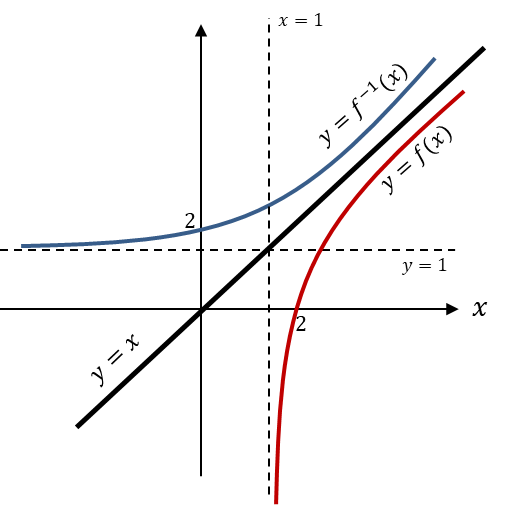 ExampleIf  is defined as Find the range of .Calculate Sketch the graphs of both functions.State the domain and range of .Test your understandingThe function  is defined by                    ,   (a) Find , the inverse function of , stating its domain.(b) On the same axe sketch the curves with equation  and , giving the coordinates of all the points where the curves cross the axes.